 Environmental Affairs Board Minutes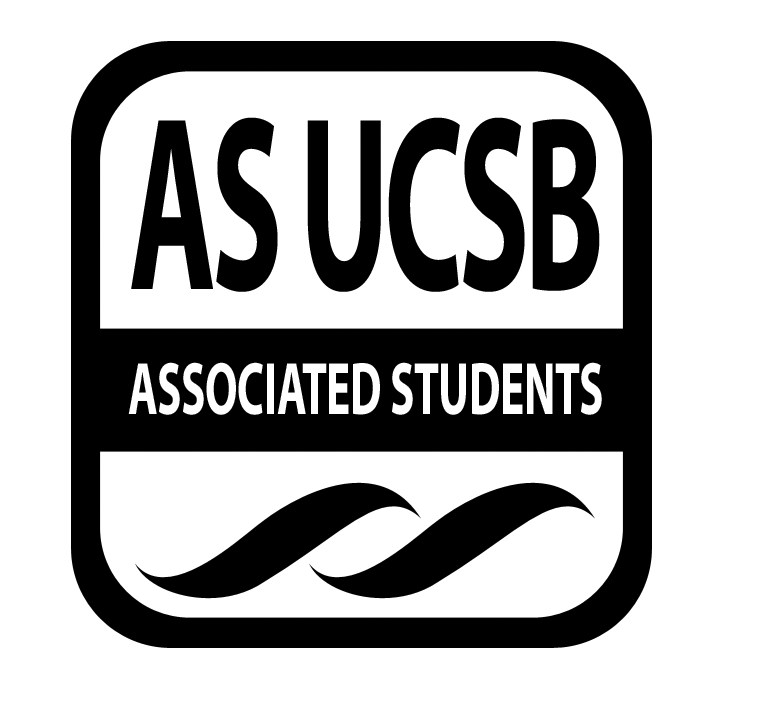 Associated Students Monday,11/05, Environmental Affairs Board OfficeCALL TO ORDER 7:00 by Kathryn, minutes recorded by Iris LiATTENDANCEMOTION/SECOND: Kathryn /NatalieMotion language: motion to pass attendance as stated in the tableACTION: Consent Additional approval required: YES (Senate)PUBLIC FORUMN/ACOMMITTEE BUSINESSApproval of MinutesMOTION/SECOND: Kathryn/AlexisMotion language: motion to pass last week’s minutesACTION: Consent 8-0-4Additional approval required: YES (Senate)INDIVIDUAL REPORTSCo-ChairsKathryn Wednesday, Jem and Kathryn is going to the sustainability committeeLast week’s Wednesday meetingWorking group should be 15 minutes in the future (including setup time)This week working group: Alexis, Cynthia and NatalieNext week: Earth day and FoodStudent Affairs CoordinatorN/ALocal Affairs CoordinatorNatalieEmailed Woodstock’s, waiting for the responseGoing to ask people who comes to workshop if they want to be involveSticker idea: need to go to AS graphics and talk about itPut on newsletter: submit designCampaignsJimmy (zero-waste campaign)Move one of the meeting groups 11/21 to 11/14Make your own toothpaste and bamboo toothbrushThrift shop 11/19 at the lawn in front of lot 22AlexisMet with computer graphicsGoing to start working on the EAB websiteProviding tips for environmentally friendly lifestyle (in IV)Everyone can write a postAsk Greeks Go Green if they want to do some post on the websiteGeneral meeting reminder: bring your own pen, stamps (maybe we will provide it)Cynthia (Environmental Justice)Tabling on Wednesday 5pm-6:30pmStill need to decide on the logo for the campaignOnce get the logo will do social media thingMeeting up with professor from black studiesMeeting up with other people for the speakers’ event at Spring quarterGive out examples of Environmental Justice during general meeting or workshopNo movie screening, will have it next quaraterSustainable Foods CoordinatorsPass moneyWill cooperate with other working group better next timeGreen chief: meet at the park next to bagel café (11/17)Earth Day CoordinatorsMatt met with people from the park serviceReserved for April 27thNeed to figure out what to do for Earth DayWorking group next weekPublicity CoordinatorsSocial mediaReached many people through InstagramMaking digiknows for general meetingReach freshmenFacelift of the websiteComing up tabling events (11/8 SRB)Sign upNew stickersAdvertise for Green Chief Social CoordinatorsYour Children’s Trees went wellMay meet up a little earlier next timeDoing a hike this weekendSaturday (max 1-1.5 hr) 10am at Playgrounds Next week: bike/ bus over to farmer’s market (potentially) on Sunday and Green chief on SaturdayVolunteer CoordinatorN/AHistorianN/AAdministrative AssistantN/AAdvisorThe first of the UCSB sustainability meeting is todayNext one is 11/14 9-10:30amVote tomorrowHaving a check in meeting will be niceGROUP AND PROJECT REPORTSN/AOLD BUSINESSN/ANEW BUSINESS1. $70 for general meeting 11/7MOTION/SECOND: Fredi/CourtneyMotion language: motion to pass $70 for general meetings 11/7ACTION: ConsentAdditional approval required: YES (Senate)$70 for general meeting 11/14MOTION/SECOND: Fredi/CourtneyMotion language: motion to pass $70 for general meeting on 11/14ACTION: ConsentAdditional approval required: YES (Senate)$100 for Green Chief 11/17MOTION/SECOND: Fredi /CourtneyMotion language: motion to pass $100 for Green Chief on 11/17ACTION: ConsentAdditional approval required: YES (Senate)4.    $100 for working group 11/14MOTION/SECOND: Fredi/CourtneyMotion language: motion to pass $100 for working group 11/14ACTION: ConsentAdditional approval required: YES (Senate)$50 for toothpaste making materials on 11/14MOTION/SECOND: Jimmy/KathrynMotion language: motion to pass $50 for toothpaste making materials on 11/14ACTION: ConsentAdditional approval required: YES (Senate)$75 for stamps MOTION/SECOND: Alexis /MattMotion language: motion to pass $75 for stamps for 11/14 general meeting and the rest of the quarterACTION: ConsentAdditional approval required: YES (Senate)$30 clickers for general meeting slide showsMOTION/SECOND: Kathryn /AlexisMotion language: motion to pass $30 clickers for general meeting slide showsACTION: ConsentAdditional approval required: YES (Senate)DISCUSSIONN/AADJOURNMENT AT (time) 8:11pm Kathryn/AlexisNameNote:NameNote:Kathryn FosterCo-ChairPresentNatalie CappelliniLocal Affairs PresentJem Unger HicksCo-ChairAbsentCarly MartoSocial ChairPresentAlexis BeattyCampaign ChairPresentGabriel van PraagSocial ChairPresentSara Jimenez PuentesCampaign ChairPresentJames FerraroStudent AffairsAbsentVacantCampaign ChairN/AFredi WeitzelSustainable FoodsPresentSophieEarth Day ChairPresentCourtney PackardSustainable FoodsPresentMatt CampaEarth Day ChairPresentSavannah BertrandHistorianAbsentCynthia TorresEnvironmental Justice PresentSaul Luna VargasVolunteer ChairAbsentElizabeth SzulcPublicity ChairPresentChristianSenate LiaisonAbsentSarah SiedschlagAdvisorPresentIris LiAdmin AssistantPresent